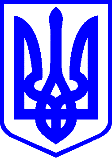 КИЇВСЬКА МІСЬКА РАДАІI СЕСІЯ   IX СКЛИКАННЯРІШЕННЯ________№_______________								Відповідно до Закону України «Про місцеве самоврядування в Україні» постанови Кабінету Міністрів України від 19 червня 2023 року № 652 «Про реалізацію експериментального проекту щодо запровадження інституту помічника ветерана в системі переходу від військової служби до цивільного життя», враховуючи Методичні рекомендації щодо реалізації експериментального проекту щодо запровадження інституту помічника ветерана в системі переходу від військової служби до цивільного життя, затверджених наказом Міністерства у справах ветеранів України від 21 липня 2023 року № 173 із змінами згідно з наказом  Міністерства у справах ветеранів України від 
13 жовтня 2023 року № 258, з метою проведення співбесід із кандидатами у помічники ветерана в системі переходу від військової служби до цивільного життя, Київська міська радаВИРІШИЛА:1. Затвердити Положення про Комісію з проведення співбесід із  кандидатами у помічники ветерана в системі переходу від військової служби до цивільного життя у місті Києві, що додається. 2.  Доручити Департаменту соціальної політики виконавчого органу Київської міської ради (Київської міської державної адміністрації) затвердити склад Комісії з проведення співбесід із  кандидатами у помічники ветерана в системі переходу від військової служби до цивільного життя у місті Києві.3. Оприлюднити це рішення в установленому порядку.4. Це рішення набирає чинності з моменту оприлюднення.5. Контроль за виконанням цього рішення покласти на постійну комісію Київської міської ради з питань охорони здоров’я, сім’ї та соціальної політики.Київський міський голова                                                         Віталій КЛИЧКОПОДАННЯ:Директор Департаменту соціальної політики                                                                                   Руслан СВІТЛИЙНачальник відділу правового забезпечення Департаменту соціальної політики                                                   Олена ДЕМ’ЯНЕНКОПОГОДЖЕНО:Заступник голови Київської міської державної адміністрації з питань здійснення самоврядних повноважень                                      Марина ХОНДАПостійна комісія Київської міської ради з питаньохорони здоров’я та соціальної політикиГолова                                                                                                Марина ПОРОШЕНКОСекретар                                                                                                          Юлія УЛАСИКНачальник Управління правового забезпечення діяльності Київської міської ради                                                                             Валентина ПОЛОЖИШНИКПОДАННЯ:Директор Департаменту соціальної політики                                                                                   Руслан СВІТЛИЙНачальник відділу правового забезпечення Департаменту соціальної політики                                                   Олена ДЕМ’ЯНЕНКОЗАТВЕРДЖЕНОРішення Київської міської радивід _____________ №_____Положення про Комісіюз проведення  співбесід із  кандидатами у помічники ветерана в системі переходу від військової служби до цивільного життя у місті Києві1. Комісія з проведення співбесід із кандидатами у помічники ветерана в системі переходу від військової служби до цивільного життя у місті Києві (далі – Комісія), утворена Департаментом соціальної політики виконавчого органу Київської міської ради (Київської міської державної адміністрації), з метою проведення оцінювання компетенцій особи, яка виявила бажання стати помічником ветерана (далі – заявник).2. Комісія у своїй діяльності керується Конституцією і законами України, постановами Верховної  Ради України, актами Президента України та Кабінету Міністрів України, наказами міністерств та інших центральних органів виконавчої влади, рішеннями Київської міської ради, розпорядженнями Київського міського голови та виконавчого органу Київської міської ради (Київської міської державної адміністрації), іншими нормативно-правовими актами, та цим Положенням.3. Основним завданням Комісії є проведення співбесіди шляхом оцінювання компетенцій заявника за такими критеріями:відповідність заявника посаді помічника ветерана, що охоплює питання про знання, уміння, навички, досвід у сфері роботи «людина-людина», досвід роботи з нормативними та процесуальними документами; мотивація і стабільність заявника на майбутньому місці роботи помічником ветерана, що охоплює питання про причини спонукання до роботи помічником ветерана, стійкості у своїх спонуканнях, використання мотивів поведінки заявника для досягнення особистих цілей; комунікативні, організаційні навички заявника, що охоплює питання про моделі налагодження взаємодії між різними суб’єктами реалізації експериментального проекту; особисті якості та усвідомлення соціального призначення помічника ветерана, що охоплює питання про рівень емпатії, стресостійкості, готовності суспільному служінню. 4. Комісія відповідно до покладених на неї завдань відповідає за своєчасне і якісне проведення співбесіди із  кандидатами у помічники ветерана в системі переходу від військової служби до цивільного життя.5. До складу Комісії входять: голова – керівник установи, до компетенції якої відносяться функції ветеранської політики, заступник голови – заступник керівника установи, до компетенції якої відносяться функції ветеранської політики, секретар, представники підприємств, установ та організацій (за погодженням з їх керівниками), що є фахівцями з відповідних питань, представники громадських об’єднань, що діють відповідно до Закону України «Про громадські об’єднання» та опікуються питання ветеранської політики, а також представники Міністерства у справах ветеранів України, психологи.6. Голова Комісії здійснює загальне керівництво діяльністю Комісії; визначає порядок її роботи, головує на її засіданнях, представляє Комісію у відносинах із органами державної влади, органами місцевого самоврядування, підприємствами, установами, організаціями.7. Заступник голови Комісії виконує повноваження голови Комісії у разі його відсутності.8. Секретар Комісії:скликає за дорученням голови Комісії засідання;забезпечує ведення та направлення до Міністерства у справах ветеранів України протоколів засідання Комісії;забезпечує організацію діяльності Комісії, підготовку порядку денного та матеріалів до її засідань з урахуванням  пропозицій членів Комісії;здійснює моніторинг стану реалізації рішень Комісії, регулярно інформує Голову Комісії та інших членів Комісії з цих питань;виконує в межах компетенції, доручення голови Комісії.9. Формою роботи Комісії є засідання, що скликаються головою Комісії в міру потреби. Регламент роботи Комісії затверджується на початку засідання більшістю голосів від загального складу Комісії.Засідання Комісії або конкурсної комісії є правоможним, якщо в ньому бере участь не менше половини її загального складу.У разі тимчасової відсутності членів Комісії з повноважних причин (відпустка, відрядження, тимчасова непрацездатність, участь у невідкладних заходах, на яких зобов’язаний бути присутнім член Комісії у зв’язку з виконанням посадових обов’язків), наслідком якої є відсутність кворуму, дата проведення Співбесіди може бути перенесена на інший день.10. На своїх засіданнях Комісія розглядає заяви претендентів на зайняття вакантних посад помічника ветеранів та проводить співбесіду із залученням психологів.Рішення Комісії вважається прийнятим, якщо за нього проголосувало більш як половина присутніх на засіданні членів Комісії. У разі рівного розподілу голосів вирішальним є голос головуючого на засіданні.11. Співбесіда здійснюється за допомогою  відеозйомки та звукозапису для збереження об’єктивної інформації про взаємодію учасників і подальший аналіз відповідей та поведінки.12. Співбесіду допускається проводити засобами дистанційного зв’язку (за фізичної відсутності заявника/члена комісії/психолога), про що зазначається у відповідному протоколі засідання.13. Відбір кандидатів у помічники ветерана здійснюється на основі сформованого рейтингу за результатами тестування та співбесіди, що оцінюється за 100 бальною шкалою, де:від 61 до 100 балів - високий рівень визначається наявністю ефективних компетенцій для надання послуг ветеранам з підтримки переходу від військової служби до цивільного життя, тобто таких, що свідчать про розвинуті навички комунікації, аналітичного мислення, планування, дисциплінованості, стресостійкості, управління емоційним станом, базові знання законодавства тощо. від 21 до 60 балів - середній рівень визначається наявністю необхідних компетенцій для надання послуг ветеранам з підтримки переходу від військової служби до цивільного життя, тобто таких, що свідчать про належні навички комунікації, аналітичного мислення, планування, дисциплінованості, стресостійкості, управління емоційним станом, базові знання законодавства тощо. від 0 до 20 балів - низький рівень визначається мінімально достатніми/недостатніми компетенціями для ефективного надання послуг ветеранам з підтримки переходу від військової служби до цивільного життя, тобто таких, що свідчать про наявні навички комунікації, аналітичного мислення, планування, дисциплінованості, стресостійкості, управління емоційним станом, базові знання законодавства тощо. 14. Перелік питань та ситуаційних завдань для співбесіди наведено у додатку 1 до цього Положення.15. Шкала оцінювання компетенції заявника наведена у додатку 2 до цього Положення. 16. Проведення співбесіди фіксується у протоколі засідання, який підписується головуючим на засіданні та секретарем і надсилається усім членам Комісії, заінтересованим органам, підприємствам, організаціям, іншим особам.17. Питання, не врегульовані цим Положенням, вирішуються відповідно до законодавства України.18. Збір та обробка персональних даних заявників здійснюється відповідно до вимог Закону України «Про захист персональних даних».Київський міський голова                                                      Віталій КЛИЧКОДодаток 1 до Положення про Комісію з проведення співбесід із кандидатами у помічники ветерана в системі переходу від військової служби до цивільного життя у місті Києві(пункт 14) Перелік питань та ситуативних завдань для співбесідиI. Орієнтовні питання1. Який досвід роботи Ви маєте? 2. Якими здобутками у своїй трудовій діяльності Ви найбільше 
пишаєтеся? 3. Що найменше Вам подобалося у Вашій останній роботі? 4. Що Ви вважаєте своїм найбільшим провалом у попередній роботі? Як Ви вирішували цю ситуацію? Чим все закінчилося? 5. Які відносини у Вас залишилися з попереднім керівництвом та колективом? 6. Якщо Ваша думка різко відрізняється від рішення керівництва, що Ви будете робити? 7. У Вас були конфлікти на роботі? Які були причини таких конфліктів? 
Як вирішували? 8. Як Ви працюєте з людьми, які Вас дратують? 9. Коли Ви були найбільш задоволеними своєю роботою? 10. У Вашій кар’єрі була людина, яка зробила помітний вплив? Який? 11. Чим Ви краще за інших кандидатів на цю посаду? 12. Чому Ви обрали саме цю вакансію? 13. Що Вас мотивує на роботу помічником ветерана? 14. Що Ви робите, якщо не розумієте проблему або якщо нічого про неї не знаєте? 15. Як та які знання, набуті на попередній роботі, Ви використаєте на даній посаді? 16. Який нормативно-правовий акт з наведеного переліку має найвищу юридичну силу: Закон, Кодекс, Конституція, Указ Президента? 17. Відповідно до Конституції України найвища соціальна цінність в Україні це: а) людина, її життя і здоров'я, честь і гідність, недоторканність і безпека; б) територія України в межах існуючого кордону; в) всебічний розвиток і функціонування української мови в усіх сферах суспільного життя на всій території України; г) земля, її надра, атмосферне повітря, водні та інші природні ресурси, які знаходяться в межах території України, природні ресурси її континентального шельфу, виключної (морської) економічної зони? 18. Чи правильне твердження, що згідно з законодавством України до ветеранів війни належать лише: учасники бойових дій, особи з інвалідністю внаслідок війни та учасники війни? 19. Чи обізнані Ви у такому питанні: якщо міжнародними договорами або угодами, в яких бере участь Україна, встановлені більш високі вимоги щодо захисту ветеранів війни, ніж ті, що їх містить законодавство України, то застосовується законодавство України чи застосовуються норми міжнародного договору або міжнародної угоди. 20. Чи усім категоріям осіб з наведеного переліку згідно з законодавством України передбачено пільги: учасники бойових дій, особи з інвалідністю внаслідок війни, учасники війни, члени сімей загиблих ветеранів війни та загиблих Захисників і Захисниць України, особи, які мають особливі заслуги перед Батьківщиною? II. Приклад ситуаційних завдань1. Часто ветерани говорять, що їх недостатньо поважають, ставляться до них з неповагою. Як би Ви показали свою повагу ветерану війни? Які б це були конкретні слова та дії? 2. Як би Ви пояснили свою місію на посаді помічника ветерана для ветерана, який до Вас звернувся за послугою підтримки переходу від військової служби до цивільного життя? 3. Опишіть ознайомчу зустріч з ветераном, який звернувся до Вас за послугою підтримки переходу від військової служби до цивільного життя? 4. Сформулюйте конспективний план бесіди щодо інформування ветерана про державні, регіональні, місцеві програми підтримки ветеранів. 5. Які труднощі на Вашу думку можуть Вас чекати у роботі помічника ветерана? 6. Як би Ви розуміли, що Ваша співпраця з ветераном є успішною? 7. Як Ви зрозумієте, що ветеран більше не потребує Вашої допомоги і можна завершувати співпрацю? 8. Опишіть, який на Вашу думку алгоритм Ваших дій для забезпечення налагодження комунікації між ветеранами та суб’єктами надання публічних (електронних публічних) послуг 9. Іноді спілкування з ветераном може бути доволі ускладненим і важким. Як би Ви відновлювалися після важкого спілкування? 10. Уявіть себе на місці рекрутера (члена комісії з проведення співбесіди), які б питання Ви поставили собі, щоб показати найбільшу ефективність?____________________________________________________________________Шкала оцінювання компетенції заявника* Кожна компетенція, вказана у п.1-10, оцінюється від 0 до 10 балів. ** Від 61 до 100 балів = високий рівень визначається наявністю ефективних компетенцій для надання послуг ветеранам з підтримки переходу від військової служби до цивільного життя, тобто таких, що свідчать про розвинуті навички комунікації, аналітичного мислення, планування, дисциплінованості, стресостійкості, управління емоційним станом, базові знання законодавства тощо. Від 21 до 60 балів = середній рівень визначається наявністю необхідних компетенцій для надання послуг ветеранам з підтримки переходу від військової служби до цивільного життя, тобто таких, що свідчать про належні навички комунікації, аналітичного мислення, планування, дисциплінованості, стресостійкості, управління емоційним станом, базові знання законодавства тощо. Від 0 до 20 балів = низький рівень визначається мінімально достатніми/недостатніми компетенціями для ефективного надання послуг ветеранам з підтримки переходу від військової служби до цивільного життя, тобто таких, що свідчать про наявні навички комунікації, аналітичного мислення, планування, дисциплінованості, стресостійкості, управління емоційним станом, базові знання законодавства тощо. Рівень компетенцій визначається сумарною кількістю балів за п.п.1-10 з урахуванням результатів тестування, яке пройшов заявник при оформленні заяви, щодо типової ролі у команді в залежності від навичок, поведінкових якостей та особистісних особливостей (за моделлю М. Белбіна) з урахуванням рівня психологічної пружності, стресостійкості за шкалою резилієнс К. Девідсона.____________________________________________________________________Про  утворення Комісії з проведення співбесід із кандидатами у помічники ветерана в системі переходу від військової служби до цивільного життя у місті Києві Додаток 2 до Положення про Комісію з проведення співбесід із кандидатами у помічники ветерана в системі переходу від військової служби до цивільного життя у місті Києві 
(пункт 15)                                       № з/пКомпетенціїКількість балів*1Вміння слухати та сприймати думки2Здатність аналізувати отриману інформацію3Здатність встановлювати логічні взаємозв’язки4Здатність робити коректні висновки 5Чітке бачення результату. Сфокусованість зусиль для досягнення результату6Запобігання та ефективне подолання перешкод7Навички планування своєї роботи8Дисципліна та відповідальність за виконання своїх завдань9Розуміння своїх емоцій. Управління своїми емоціями. Оптимізм10Базові знання щодо основних засад законодавства України11Разом балів за п.п.1-1012Рівень компетенції